VERBALE DI SCRUTINIO FINALE DEL MESE DI GIUGNO 2020Modalità in video-conferenza ANNO SCOLASTICO 2019/ 2020Convocazione in modalità telematica del ______________________________ Modalità di collegamento ________________________ Piattaforma individuata:  accesso ad Impari , (presente sul registro elettronico AXIOS),  creata  stanza da JITSI e comunicata ai componenti  il  Consiglio _________________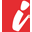 *** *** ***L’anno 2020, il giorno 11 del mese di giugno__________________,  alle ore ……………., si è riunito il Consiglio della classe  ____________________ per discutere i seguenti punti all’O.d.G.: Approvazione delle relazioni finali disciplinari.Approvazione della Relazione finale relativa alla verifica della programmazione annuale didattica e disciplinare della classe, rilevata in presenza e a distanza.Stesura del Piano di Integrazione degli Apprendimenti.Approvazione della Relazione finale relativa agli alunni disabili (D.V.A.) e con D.S.A.Operazioni di scrutinio finale:   verifica della validità dell’anno scolastico in base alla frequenza dei singoli alunni durante il 1^ Quadrimestre ed  applicazione di eventuali deroghe in caso superamento limite assenze; valutazione del profitto dei singoli alunni;valutazione del processo formativo e del livello globale di sviluppo degli apprendimenti e del comportamento dei singoli alunni - redazione del giudizio finale;casi di alunni con insufficienze lievi- redazione del Piano di Apprendimento Individualizzato: resoconto degli interventi effettuati in collaborazione con Enti esterni. Comunicazione delle lacune e/o NON ammissione alla famiglia; pianificazione modalità e tempi di recupero delle lacune disciplinari lievi da effettuare durante il prossimo anno scolastico.Certificazione delle competenze al termine della Scuola Primaria.Presiede il Dirigente Scolastico prof.ssa Francesca CHIECHI.Verbalizza l’insegnante ……………………………………………………… che accetta e si impegna a verificare, costantemente, la presenza dei componenti del Consiglio di classe in ambiente digitale, sulla piattaforma individuata per la riunione dell’organo collegiale. Preliminarmente si fa presente che:l’invito alla piattaforma utilizzata è stato regalmente inviato a tutti i docenti con modalità mail alle ore __________ del giorno _______________ e che risulta essere consegnata a tutti, considerato che, nessuno ha presentato reclamo relativamente alla non ricezione dello stesso;il link della “stanza” inoltrato ai docenti è il seguente _______________________________________;tutti i docenti accettano, in via preliminare, in deroga alla normativa che regolamenta l’organizzazione delle attività collegiali, al Regolamento di Istituto, al Regolamento degli Organi Collegiali dell’Istituto e al CCNL in vigore, la validità della convocazione, lo strumento adoperato per la riunione, l’urgenza e l’indifferibilità, per il funzionamento dell’Istituto, dei punti all’ordine del Giorno. Dalla verifica dei partecipanti alla video conferenza,  risultano presenti in ambiente virtuale.a) tutti i docenti convocati ad eccezione dei seguenti professori:giustificati............................................………………………………………………………………………………. non giustificati............................................……………………………………………………………………………… Alle ore  ______  intervengono alla video conferenza i signori: ____________________________________________________________________________ Alle ore  ______  intervengono alla video conferenza i signori: ____________________________________________________________________________ Aperta la seduta il Coordinatore invita alla discussione sui singoli punti all’O.d.G. Punto 1):  Approvazione delle relazioni finali disciplinari.   Su invito del presidente, il/la Coordinatore/trice della classe,  l’Insegnante _______ illustra la situazione generale della classe come risulta dalle relazioni redatte dai singoli docenti inserite nei registri personali on line e condivise con il coordinatore. Le relazioni hanno tenuto conto anche della rimodulazione dei contenuti e delle competenze disciplinari resasi necessaria a seguito dell’attivazione della Didattica a distanza, introdotta a partire dal 6/3/2020.Il Consiglio, preso atto, all'unanimità/a maggioranza esprime una valutazione positiva/negativa e approva/non approva le relazioni. Punto  2): Approvazione della Relazione finale relativa alla verifica della programmazione annuale didattica e disciplinare della classe, rilevata in presenza e a distanza.Su invito del presidente, il/la Coordinatore/trice, Ins. ________________________________, illustra la situazione generale della classe come risulta dalle relazioni redatte dai singoli docenti contenuti nei registri personali on line e legge la Relazione finale, relativa alla verifica della Programmazione Annuale didattica e disciplinare della classe. Attraverso essa viene descritto il percorso annuale della classe in tutti i suoi aspetti  svolto in presenza e a distanza (composizione, docenti, attività curricolari, attività di arricchimento dell’offerta formativa in orario curricolare ed extracurricolare, eventuali partecipazioni a concorsi, manifestazioni, progetti speciali, altro…), i contenuti  trattati  e  le attività svolte nelle singole discipline con riferimento alle competenze chiave europee e alle attività di Cittadinanza e Costituzione.Il Coordinatore passa alla lettura della Relazione finale relativa alla verifica della Programmazione Annuale didattica e disciplinare della classe.  Il Consiglio, preso atto, all'unanimità/a maggioranza esprime una valutazione positiva/ negativa. Punto  3): Approvazione dei  Piani di Integrazione degli Apprendimenti.Il Consiglio di classe individua, disciplina per disciplina, le attività didattiche non svolte e i correlati obiettivi di apprendimento, rispetto alle progettazioni di inizio anno e alle rimodulazioni.     Esamina e approva i Piani di Integrazione degli Apprendimenti delle discipline interessate.(indicare quali discipline) …………………………….……………………………………..………………………………………:Punto 4): Approvazione della Relazione finale relativa agli alunni disabili (D.V.A.) e con D.S.A.(la parte che segue solo nel caso la classe accolga alunni D.V.A.)Il docente di sostegno legge la relazione finale predisposta per il/i seguente/i alunno/i ………………………………..che nel corso dell’anno scolastico ha/nno usufruito di un Piano Educativo Individualizzato, seguito per n…………… settimanali in presenza e a distanza. La relazione del docente di sostegno viene elaborata sulla scorta di quanto riferito dai docenti del Consiglio di Classe  , facendo riferimento alla rimodulazione del PEI ed alle nuove modalità di interazione con l’alunno nell’ambito della Didattica a distanza.Il Consiglio rileva:[A]  un carente grado di risposta dell’alunna/o al Piano Individualizzato attuato dai docenti, in forma particolarmente accentuata nei seguenti ambiti:(cancellare la voce che non interessa) concentrazione, attenzione, autocontrollo comprensione/produzione di testi orali/scrittisviluppo delle funzioni cognitive di base quali la percezione, il ragionamento e la memorizzazione-restituzione dei datiapprendimento e organizzazione dei contenuti disciplinaricoordinamento operativo-motoriocomportamento socialecomportamento di lavoroaltro:…………………………………………………………………………………..Conseguentemente, stante la presenza di voti inferiori a sei/decimi, visto anche il conforme parere del GLH Operativo di Istituto, il Consiglio ritiene  necessario far permanere l’alunno/a  nella classe………  .oppure[B] un positivo grado di risposta dell’alunna/o al piano individualizzato attuato dai docenti e, conseguentemente, le condizioni per l'attribuzione di voti non inferiori a sei decimi in ciascuna disciplina  e nel comportamento.oppure[C] un sufficiente grado di risposta dell’alunna/o al piano individualizzato attuato dai docenti, segnalando tuttavia un ritardo nel conseguimento degli obiettivi programmati nei seguenti ambiti:(cancellare la voce che non interessa)concentrazione, attenzione, autocontrollocomprensione/produzione di testi orali/scrittisviluppo delle funzioni cognitive di base quali la percezione, il ragionamento e la memorizzazione-restituzione dei datiapprendimento e organizzazione dei contenuti disciplinaricoordinamento operativo-motorio comportamento sociale comportamento di lavoro altro:…………………………………………………………………………………..Il Consiglio di Classe, allo scopo di non interrompere le relazioni socio-cognitive in fase di sviluppo tenuto conto: delle potenzialità dell'alunna/odell'età dell'alunna/odel parere del GLH operativo/d'istitutoaltro: ..............................................................................................................................rileva la sussistenza delle condizioni di opportunità didattica per l'ammissione alla classe successiva.Il Consiglio, preso atto, all'unanimità/a maggioranza esprime una valutazione positiva/ negativa sulla relazione per l’alunno con disabilità. (la parte che segue solo nel caso che  la classe accolga alunni con disturbo specifico di apprendimento (D.S.A.): Il coordinatore legge al Consiglio di classe la relazione predisposta per il/i seguente /i alunno/i  …………………………per il/i quale/i è stata prodotto un Piano Didattico Personalizzato sulla base della certificazione di Disturbo Specifico d’Apprendimento.La relazione è stata elaborata sulla scorta di quanto riferito dai docenti del Consiglio di Classe e in riferimento alla rimodulazione del PDP ed alle nuove modalità di interazione con l’alunno nell’ambito della Didattica a distanza.Premesso che l’alunno: è stato avviato alle attività ordinarie sostenute da interventi individualizzati;e/o ha usufruito di interventi dispensativi/compensativi;sulla base delle rilevazioni emerse, il Consiglio di Classe 1.  valuta positivamente il grado di risposta dell’alunno ai predetti interventi.oppure2. rileva un carente grado di risposta dell’alunno ai predetti interventi, in particolare rispetto a:(cancellare la voce che non interessa) comprensione  produzione di testi scritti calcoli numerici sviluppo delle funzioni cognitive di base quali la discriminazione, l’associazione e la memorizzazione-restituzione dei dati;apprendimento e organizzazione dei contenuti nelle seguenti discipline: ...............  altro:…………………………………………………………………………………..(la  parte  seguente  solo  se  all' opzione  precedente  si  e’  scelto 2.) tuttavia il Consiglio,  allo scopo di non interrompere le relazioni socio-cognitive in fase di sviluppo  tenuto conto delle potenzialità dell'alunna/o tenuto conto dell'età dell'alunna/o altro: ..............................................................................................................................rileva la sussistenza delle condizioni di opportunità didattica per l'ammissione alla classe successiva.Il Consiglio, preso atto, all'unanimità/a maggioranza esprime una valutazione positiva/ negativa sulla relazione per l’alunno con D.S.A. Punto  5): Operazioni di scrutinio finale.Prima di procedere alle operazioni di scrutinio, il Dirigente Scolastico ricorda brevemente la normativa afferente alla valutazione degli apprendimenti e del comportamento, così come indicato dalla L. n.169/2008, dal DPR n. 122/2009 e dal D. Lgs. n. 62 del 12-4-17 in materia di valutazione, certificazione delle competenze ed esami di Stato, recepite dalla CM 1865 del 10-10-2017 e secondo l’ordinanza concernente la valutazione finale degli alunni per l’anno scolastico 2019/2020 R.D. n.11 del 16/05/2020. Il Dirigente, altresì ricorda la delibera del Collegio dei Docenti relativa all’approvazione dei criteri e delle modalità di valutazione degli apprendimenti (verbale n.4 delibera n.86 del 23/04/2020) nell’ambito dell’attività didattica svolta a distanza nel secondo quadrimestre.Inoltre ricorda a tutti i presenti che sono tenuti all’obbligo della stretta osservanza del segreto d’ufficio e della riservatezza sui dati personali prevista dal Decreto legislativo n. 196/2003 e che l’eventuale violazione potrebbe comportare sanzioni disciplinari. Verifica della validità dell’anno scolastico in base alla frequenza dei singoli alunni durante il 1^ Quadrimestre ed applicazione di eventuali deroghe in caso superamento limite assenze.Ai sensi dell’art. 3 dell’Ordinanza Ministeriale R.D. n.11 del 16-05-2020, “nei casi in cui i docenti del Consiglio di classe non siano in possesso di alcun elemento valutativo relativo all’alunno, per cause non imputabili alle difficoltà legate alla disponibilità di apparecchiature tecnologiche ovvero alla connettività di rete, bensì a situazioni di mancata o sporadica frequenza delle attività didattiche, già perduranti e opportunamente verbalizzate per il primo periodo didattico, il Consiglio di classe, con motivazione espressa all’unanimità, può non ammettere l’alunno alla classe successiva”.In caso di alunni con numerose assenze, si predisporrà motivato giudizio di ammissione alla classe successiva.La decisione è assunta all’unanimità.Criterio generale per la NON AMMISSIONE alla classe successiva è la mancata frequenza scolastica che, seppure motivata, preclude un efficace prosieguo del percorso scolastico.Pertanto, i seguenti alunni non sono ammessi alla classe…..........OppurePer i seguenti alunni che ugualmente hanno fatto registrare un elevato numero di assenze, in applicazione delle deroghe stabilite dal Collegio dei Docenti, come da “Protocollo di Valutazione”, il Consiglio delibera all’unanimità /a maggioranza di procedere alle operazioni di scrutinioOppureTutti gli alunni hanno frequentato regolarmente, per cui non vengono rilevati casi di non validità dell’anno scolastico. Si procede, pertanto, allo scrutinio.valutazione profitto dei singoli alunni                  Accertata la frequenza di ciascun alunno ai fini della validità dell’anno scolastico, si constata che nessun alunno è incorso nella sanzione disciplinare della non ammissione alla classe successiva prevista dall’art. 4 commi 6 e 9 bis del DPR n. 249/1998, come modificato dal DPR 21 novembre 2007, n. 235 e recepita dal Regolamento di disciplina.Si procede allo scrutinio.      Riguardo alla valutazione periodica e finale il Presidente fa presente che:i voti devono essere assegnati collegialmente, su proposta dei singoli docenti in base a giudizio motivato relativo all’attività didattica svolta a distanza nel 2° Quadrimestre e sulla base dei criteri e delle modalità deliberate dal Collegio dei docenti (Verbale n. 4 delibera n. 86 del 23/04/2020);   i voti sono espressi in decimi (tranne Religione cattolica la cui valutazione è espressa attraverso un giudizio sintetico) e sono attribuiti, collegialmente, dai docenti contitolari di classe con deliberazione assunta, ove necessario, a maggioranza, su proposta dei singoli docenti;  Il Dirigente Scolastico ricorda che il consiglio potrà esprimere, in conformità con la normativa vigente e con quanto deliberato nel collegio dei docenti, per gli alunni che non hanno colmato tutte le lacune e che sono presentati con una valutazione inferiore a sei decimi in alcune discipline, un voto di ammissione alla classe successiva anche inferiore a sei decimi. Per questi alunni sarà riportata sulla scheda un’annotazione che segnali il permanere di carenze lievi in alcune discipline e per quelle stesse discipline sarà predisposto un Piano di Apprendimento Individualizzato che sarà allegato al documento di valutazione finale     Il Consiglio di Classe visto il D.P.R. 22/06/2009, n. 122 “Regolamento di valutazione”;visto il D.L. 12/04/2017, n. 62 “Valutazione e certificazione delle competenze”;vista l’ordinanza concernente la valutazione finale degli alunni per l’anno scolastico 2019/2020     R.D. n.11 del 16/05/2020.viste le deliberazioni del Collegio Docenti (criteri di attribuzione dei voti per le discipline e criteri generali per la non ammissione alla classe successiva) - Verbale n. 4 delibera n. 86 del 23/04/2020);   procede agli adempimenti relativi alla valutazione finale. Gli insegnanti riferiscono in ordine all'andamento generale della classe, al grado di risposta alle sollecitazioni, alle proposte didattiche a distanza ed allo sviluppo della pianificazione educativa.     Successivamente, ai sensi della normativa sopra richiamata, gli insegnanti, sulla base degli elementi di valutazione rilevati durante l’a.s. e di criteri generali di valutazione deliberati collegialmente, propongono, per ciascuno degli alunni ammessi allo scrutinio, le valutazioni per disciplina. Tali proposte, adeguatamente motivate, si basano sull’attività didattica svolta a distanza nel 2° Quadrimestre e tengono conto dei criteri deliberati dal Collegio dei docenti, del progresso registrato dall’alunno in relazione alla situazione di partenza, delle capacità ed attitudini dimostrate e del contesto socio-ambientale di riferimento.  Il docente di Religione Cattolica esprime il proprio giudizio in merito alla disciplina per gli alunni che se ne avvalgono.Si acquisiscono le valutazioni del docente …………………………………….., che ha svolto eventuali materie alternative all’insegnamento dell’IRC per gli alunni esonerati .Il/la coordinatore/trice ricorda che, i docenti …………………………………… che hanno svolto attività  di potenziamento per gruppi di alunni della classe, finalizzati all'ampliamento e all'arricchimento dell'offerta formativa, ma che non fanno parte del Consiglio di classe, hanno già precedentemente fornito elementi conoscitivi sull'interesse manifestato e sul profitto conseguito da ciascun alunno.valutazione del processo formativo e del livello globale di sviluppo degli apprendimenti e del comportamento dei singoli alunni - redazione del giudizio finale;      Su  proposta del Coordinatore, il Consiglio di classe formula il giudizio globale sui processi  e sul livello complessivo di maturazione relativi al secondo quadrimestre. casi di alunni con insufficienze lievi - redazione del Piano di Apprendimento Individualizzato: resoconto degli interventi effettuati in collaborazione con Enti esterni e procedure di comunicazione delle lacune e/o NON AMMISSIONE alle famiglie;      Gli alunni sono ammessi alla classe successiva anche in presenza di voti inferiori a sei decimi in una o più discipline, che vengono riportati nel verbale di scrutinio finale e nel documento di valutazione. Il C.d.c. predispone il Piano di Apprendimento Individualizzato di cui all’art. 6 R. D. 11 del 16/05/2020 che sarà allegato al documento di valutazione finale. Per gli alunni DSA e BES non certificati il Piano di Apprendimento Individualizzato, ove necessario, integra il Piano Didattico Personalizzato. Per ciascun alunno che registra una o più insufficienze, constatato che nel corso del 2^ quadrimestre i docenti si sono impegnati a: offrire iniziative concrete per il recupero delle lacune e dello svantaggio;eseguire un controllo sistematico dei compiti e del lavoro svolto dall’alunno;stimolare il dialogo e la discussione per recuperare autostima e motivazione;superare eventuali problemi relazionali emersi;comunicare costantemente con la famiglia informandola dell’andamento didattico-disciplinare dell’alunno;far rispettare le norme di comportamento e le regole della convivenza civileviene compilato il modello debitamente predisposto dalla Scuola. Sarà cura del coordinatore informare la famiglia degli alunni che hanno registrato lacune lievi/gravi attraverso la consegna dell’informativa appositamente predisposta dalla Scuola.Per ciascun alunno viene riportato sul tabellone finale l’esito della valutazione con l’indicazione “Ammesso”. Per l’alunno/i ……………….. viene riportata unicamente l’indicazione “Non ammesso”. Prima dell’affissione all’Albo del tabellone, il coordinatore avrà cura di comunicare alla famiglia la non ammissione.e)         pianificazione modalità e tempi di recupero delle lacune lievi degli alunni della classe nel prossimo anno scolastico.Il Consiglio di Classe analizza le lacune lievi degli alunni ………………………..della classe e pianifica le modalità e i tempi di recupero secondo i Piani di Apprendimento Individualizzati definiti dai docenti delle singole discipline.      Il Consiglio di Classe, dopo aver verificato:i risultati conseguiti nell’a.s. mettendoli in relazione con gli obiettivi formativi e di apprendimento previsti sia dalla normativa ministeriale sia dalla programmazione annuale del Consiglio di Classe (in coerenza con gli obiettivi di apprendimento previsti nel Piano Triennale dell’Offerta Formativa);il raggiungimento degli obiettivi essenziali disciplinari, anche personalizzati, stabiliti dai docenti di ciascuna disciplina e/o gruppi di discipline;l’evoluzione del rendimento nel corso dell’anno;i progressi conseguiti rispetto alla situazione di partenza;i fattori che incidono sulle situazioni stazionarie o di regresso (impegno, fattori familiari di natura extrascolastica, obiettive difficoltà di comprensione);la possibilità di seguire proficuamente il programma di studi dell’a.s. successivo,DELIBERAl’ammissione alla classe successiva dei seguenti alunni:DELIBERAl’ammissione alla classe successiva con una segnalazione del Consiglio, tramite apposita nota riportata sul documento di valutazione, seppure in presenza di risultati incerti in una o più discipline (voto cinque/10), ma con la possibilità di raggiungere gli obiettivi formativi e di contenuto, propri delle discipline interessate, mediante attività personalizzate assegnate per i mesi estivi e che saranno oggetto di verifica all’inizio del successivo anno scolastico per l’alunno/gli alunni:DELIBERAla non ammissione alla classe successiva in presenza di insufficienze gravi (voto quattro/10) in quattro o più discipline di studio, oppure insufficienze lievi (voto cinque/10)  in tutte le discipine, per  l’alunno/gli alunni:Punto 6): Certificazione delle competenze al termine della Scuola Primaria.Per gli alunni ammessi al successivo grado di Istruzione viene stilato il Modello di certificazione delle competenze, secondo l’all. A del D.M. 742/2017. Per i criteri di valorizzazione delle competenze sviluppate in situazioni di apprendimento non formale, si rimanda alla relazione finale Concluse tutte le operazioni di scrutinio, il Presidente dichiara sciolta la seduta alle ore …………. dopo aver letto e approvato il presente verbale, che viene sottoscritto da tutti i componenti del Consiglio e inserito nel registro dei verbali della classe.Lo stesso, in formato PDF, viene inserito nella piattaforma AXIOS.……………………………………………………………………………………………………………………………………………………………………………………………………………………………………Il presente verbale viene letto, approvato e sottoscritto.La riunione in videoconferenza termina alle ore ______ 	     Il segretario 						Il presidente della riunioneIns.. ______________________			        Prof.ssa __________________________VERBALE N. _______CONSIGLIO DI --------------------------Classe Sez.Ordine di scuola  VERBALE N. _______CONSIGLIO DI --------------------------5^Scuola PrimariaALUNNO Numero totale ore  di assenzaALUNNO MotivazioneU/MN. ALUNNO/AUnanimità/Maggioranza12345N. ALUNNO/AUnanimità/Maggioranza123N. AlunnoDISCIPLINE con gravi insufficienzeU/M123N. 